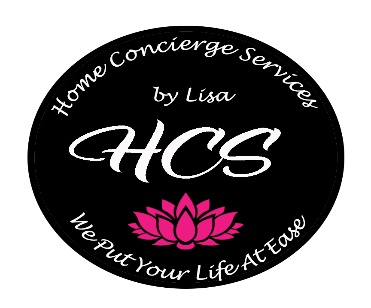 HOME CONCIERGE CLEANINGYou deserve a Home Concierge Service Cleaner to make your life easier. You deserve professional house cleaning.Home Cleaning Services will provide:Hardworking First and foremost, you need a clean house. We will make sure you’re comfortable and we will put in the time and energy necessary for a polished home cleaning. Trustworthy 
Often, you’ll be leaving you home unprotected when we come by. The hallmark of an expert Home Concierge Service employee is the commitment to professional, trustworthy conduct.  It is our responsibility to have a deep level of trust with you. Attentive 
If you provide clear instruction, we will pay attention! We know you want to ensure that, if you’re paying for cleaning, we’re committed to reaching every last corner and crevice. Loyal 
There will be times when you need something cleaned last minute. Our loyal employees won’t think twice about this, so long as we are free to do so.  Flexible 
Life is never as planned. We are the ones who will make every effort to help you and your family succeed.Caring We care for your home as if it were our own. We treat every client like family, with respect and a passion to help in any way we can.  CLEANING CHECKLIST ROOM BY ROOM(D) Daily cleaning (W) Weekly cleaning (B) Bi-Weekly Cleaning (M) Monthly cleaning Bathroom cleaning check listFloors scrubbed and detail cleanedTile grouting scrubbedBaseboards hand cleanedDoor knobs are detail polished and disinfectedWall plates, light fixtures, vents, and door frames spot cleanedMildew on the walls spot cleanedShower doors cleaned and shinedShower door and tracks given extra attentionShower caddies and contents hand cleanedDoors hand wipedKnickknacks individually cleanedFronts of cabinets hand wipedBaseboards hand wipedFaucets, sinks, and drains tooth-brushed cleanedTile walls, bathtubs, and showers cleanedBathmats cleanedVanity cleanedMirrors and chrome fixtures cleaned and shinedLights dusted and cleanedToilets thoroughly cleanedAll windows cleaned and shined from insideWindow sills, ledges, and blinds dustedWindow sills, ledges, and blinds hand washedClean inside windowsVacuum & clean under throw rugsThrow rugs shaken and vacuumed Fluff and fold towelsChildren bathrooms animal towels will be left upon requestWash, Dry, Fold, and put away any Bathroom LaundryOrganize linen closet or cabinets upon requestReplace toilet paper as neededReplace Hand Soap as neededReplace Shampoo & Conditioner as neededReplace Body soap as neededCobwebs removedWaste basket emptiedWaste basket disinfected and cleanedAny other specific needs of homeowner for their home are greatly achieved upon request.																																																						Please list anything you would like NOT touched.																																		Living areas check list  	(Family rooms, basements, dining rooms, offices, stairs, hallways, etc.)All floors vacuumed and/or mopped and detail cleanedCarpet edges vacuumedVacuum and clean under area rugsArea rugs vacuumed Carpet Shampoo Rugs (Additional Charge)Baseboards hand cleanedDoor knobs are detail polished and disinfectedDoors hand wipedSpot clean wallsAll windows cleaned and shined from insideWindow sills and ledges, and blinds dustedWindow sills, ledges, and blinds hand washClean inside windowsFurniture surfaces hand wipedLights dusted and cleanedPictures and decorations individually hand cleanedFurniture and upholstery vacuumedUpholstery Shampoo Cleaning (Additional Charge)Clean underneath/behind light movable furniture Books and magazines neatly organizedWash Faceplates, door knobs, and light fixturesShelves dustedCobwebs removedCeiling Fans dustedStairs vacuumed and/or hand cleanedHallways vacuumed and/or detail cleaned (mopped)Closet floors vacuumedIntricate items dusted Vacuum & fluff pillowsVacuum DrapesElectronics dry dusted (will not use any product of electronics)Stairs vacuumed or detailed cleaned (mopped and hand wiped)Vacuum vet coversClean inside fireplace (sweep out only)Wastebaskets emptiedWastebaskets disinfected and cleanedAny other specific needs of homeowner for their home are greatly achieved upon request.																							Please list anything you would like NOT touched:																														Kitchen Areas check listFloors vacuumed and/or scrubbed and detail cleaned (mopped)Vacuum & Clean under area rugsVacuum area rugsTile grouting scrubbed (floors and walls)Baseboards hand wipedAll windows cleaned and shined from insideWindow sills, ledges, and blinds dustedWindow sills, ledges, and blinds hand washClean inside windowsDoor knobs are detail polished and disinfectedDoors hand wipedWalls spot cleanedAll kitchen furniture detail hand wipedAll Furniture and upholstery vacuumedAll windows are cleaned from insideKitchen cabinet doors and handles detail hand wiped and shinedKitchen cabinets cleaned inside, disinfected, and organizedRage hood cleaned inside outMicrowave cleaned and disinfected inside, outside, and underneathOven exterior and stove top cleaned and shinedOven interior cleaned out Refrigerator outside and top cleaned and shinedRefrigerator inside cleaned, disinfected, and organizedRefrigerator unplugged and cleaned in back and underneath, clean refrigerator coilsFreezer inside cleaned, disinfected, and organizedKitchen pantry cleaned, disinfected, and organizedHand wash dishesDishwasher outside cleaned and shinedLoad and/or unload dishwasherCounter tops cleaned, disinfected, and shined (Please indicate counter material__________________)Sinks cleaned, disinfected, and shinedWindow sills and ledges, and blinds dustedWindow sills, ledges, and blinds hand washLights dusted and cleanedClean beneath and behind any light weight furnitureCobwebs removedWash, Dry, Fold, and put away any Kitchen LaundryVacuum vent coversEmpty garbage and recycleGarbage and recycle kitchen container disinfected and cleanedReplace Dishwashing Detergent as neededReplace Hand and Dish Soap as neededReplace napkins as neededReplace paper towels as neededReplace Garbage bags as needed	I will stand on step stools to clean! Please provide the step stool.Any other specific needs of homeowner for their home are greatly achieved upon request.																																						Please list anything you would like NOT touched.																																		Bedroom Areas Check ListBed linens changed and make up beds   (List if any bedrooms do not need to be touched.)Bed linens that are changed wash and fold and put awayMake up Beds (No need to change linens)Fluff PillowsSpray Lavender Linen spray on pillows or leave by bedside for a great relaxing night sleep! Bed turn down service if you arrive lateVacuum MattressesVacuum under bedLamps cleaned and lampshades dustedCeiling fans dustedFloors vacuumed and/or washedVacuum and clean under area rugsVacuum area rugsCarpet Shampoo Cleaning (Additional Charge)Baseboards hand washedWindow sills, ledges, and blinds dustedWindow sills, ledges, and blinds hand washedClean inside windowsVacuum drapesDoor knobs are detail polished and disinfectedDoors hand wipedAll furniture detail hand wipedAll Furniture and upholstery vacuumedUpholstery Furniture Shampoo cleaned (additional charge)All windows cleaned & shined from insideCloset doors hand cleanedVacuum closet floorsClean and Organize any closets or dresser drawsVacuum vent coversPictures and decorations individually hand cleaned Clean underneath/behind light movable furniture Books and magazines neatly organizedMirrors cleaned and shinedWalls spot cleanCobwebs removedEmpty wastebasketsWastebaskets disinfected and cleanedWash, Dry, fold, or hang any bedroom cloths or linensAny other specific needs of homeowner for their home are greatly achieved upon request.																							Please list anything you wish NOT touched.																															Laundry Room check listWasher and Dryer top, front, and sides disinfected and hand cleaned if accessibleLint covers cleaned out in dryerLaundry Sink cleaned and disinfectedFloors Vacuumed and or/ detailed cleanedVacuum vent coversCounters/Shelves disinfected and hand cleaned and organizedCabinet doors hand cleanedCabinets cleaned inside and organizedDoors & door frames hand wipedDoor knobs are detail polished and disinfectedBaseboards hand wipedWindow sills, ledges, and blinds dustedWindow sills, ledges, and blinds hand washedClean inside windowsLights dusted and cleanedCobwebs removedWalls spot cleanedWastebaskets emptiedWastebaskets disinfected and cleanedReplace Laundry Detergents, Fabric sheets as neededWash, dry, fold, or hang any laundry and put away (You must provide your choice of laundry Detergent with any special instructions.)Indicate anything you want washed and hung dryAny other specific needs of homeowner for their home are greatly achieved upon request.																							Please list anything you would like NOT touched:																														Patios and Decks ChecklistSweep and cleanPower wash deckPower wash outdoor furnitureHose down everythingWater FlowersFill Bird FeedersCobwebs removedClean any outdoor furniturePut out outdoor furniture cushionsPut away outdoor furniture cushionsReplace Propane tanks for BBQStock firewood for bon firesTest Hot Tub ChemicalsAdjust Hot Tub Chemicals as neededBurn and clean off grill gratesClean out CoolersAny other specific needs of homeowner for their home are greatly achieved upon request.																							Your Best Friends check listDog or Cats eating areas and bowls disinfected and cleanedToys organized Vacuum and fluff any pet bedsClean and disinfect litter box, replace with clean litter that you provideFeed Cat or Dog and provide fresh waterShop for cat or dog food (I can pick up food at local grocery store or Brandt’s Old Fashion Emporium.)Walk your petAny other specific needs of homeowner for their home are greatly achieved upon request.																							Beach Ready checklistStock any Beach coolers with food, drinks, & iceHave beach bag with plates, napkins, cups, utensils, Koozies for can or bottled drinks, bottle & wine opener & garbage bags.Have beach bag ready with towels, suntan lotion, sun glasses, speaker for music, books, & magazines.Set up on beach or get ready beach chairs, umbrellas, & tablesBlow up any floatsGet together all beach toys and gamesClean and put away any beach items left outHose anything down from beachWash beach towels and suitsAny other specific needs of homeowner for their home are greatly achieved upon request.																							Misc. checklistGet gas for golf carts or small wave runners (Provide what type is needed and container)Take out garbage or recycle cans on pick up day if you aren’t in town.  (Provide us with day of pick up)Return garbage and recycle cans to home after pick up.Collect Mail and NewspapersMake sure doors, windows, & security system closed, locked, and setAny other specific needs of homeowner for their home are greatly achieved upon request.																																																						